ΠΕΡΙΛΗΨΗ ΤΩΝ ΧΑΡΑΚΤΗΡΙΣΤΙΚΩΝ ΤΟΥ ΠΡΟΙΟΝΤΟΣΤο παρόν φαρμακευτικό προϊόν τελεί υπό συμπληρωματική παρακολούθηση. Αυτό θα επιτρέψει τον ταχύ προσδιορισμό νέων πληροφοριών ασφάλειας. Ζητείται από τους επαγγελματίες υγείας να αναφέρουν οποιεσδήποτε πιθανολογούμενες ανεπιθύμητες ενέργειες. Βλ. παράγραφο 4.8 για τον τρόπο αναφοράς των ανεπιθύμητων ενεργειών.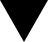 1.	Ονομασία του Φαρμακευτικού ΠροϊόντοςFluarix Tetra, ενέσιμο εναιώρημα σε προγεμισμένη σύριγγαΑντιγριπικό εμβόλιο (τμήμα ιού, αδρανοποιημένο)2.	ΠΟΙΟΤΙΚΗ ΚΑΙ ΠΟΣΟΤΙΚΗ ΣΥΝΘΕΣΗΙός της γρίπης (αδρανοποιημένος, τμήμα ιού) των ακόλουθων στελεχών*:A/California/7/2009 (H1N1) pdm09 - προσομοιάζον στέλεχος  (A/Christchurch/16/2010, NIB-74xp)	   15 μικρογραμμάρια HA**A//Hong Kong/4801/2014 (H3N2) - προσομοιάζον στέλεχος (A/Hong Kong/4801/2014, NYMC X-263B)  		       15 μικρογραμμάρια HA**B/Brisbane/60/2008 – προσομοιάζον στέλεχος	    15 μικρογραμμάρια HA* *(B/Brisbane/60/2008, άγριου τύπου)B/Phuket/3073/2013 - προσομοιάζον στέλεχος	  15 μικρογραμμάρια HA**(B/Phuket/3073/2013, άγριου τύπου)ανά δόση 0,5 ml*	καλλιεργημένα σε γονιμοποιημένα αυγά κότας από υγιή κοπάδια ορνίθων**	αιμοσυγκολλητίνηΤο εμβόλιο αυτό είναι σύμφωνο με τη σύσταση του Παγκόσμιου Οργανισμού Υγείας (Π.Ο.Υ.) (για το βόρειο ημισφαίριο) και τις συστάσεις της Ευρωπαϊκής Ένωσης (Ε.Ε.) για την εμβολιαστική περίοδο 2016/2017.Έκδοχα με γνωστή δράσηΤο προϊόν αυτό περιέχει περίπου 3,75 mg χλωριούχου νατρίου και περίπου 1,3 mg δωδεκαϋδρικό μόνοξινο φωσφορικό νάτριοανά δόση (βλέπε παράγραφο 4.4).Το προϊόν αυτό περιέχει περίπου 0,2 mg δισόξινο φωσφορικό κάλιο και περίπου 0,1 mg χλωριούχου καλίου ανά δόση (βλέπε παράγραφο 4.4).Το Fluarix Tetra ενδέχεται να περιέχει ίχνη αυγού (όπως ωοαλευκωματίνη, πρωτεΐνες ορνίθων), φορμαλδεΰδη, θειική γενταμυκίνη και δεοξυχολικό νάτριο που χρησιμοποιούνται κατά τη διαδικασία παραγωγής (βλέπε παράγραφο 4.3).Για τον πλήρη κατάλογο των εκδόχων, βλ. παράγραφο 6.1.3.	Φαρμακοτεχνική ΜορφήΕνέσιμο εναιώρημα σε προγεμισμένη σύριγγα.Το εναιώρημα είναι άχρωμο έως ελαφρώς ιριδίζον.4.	Κλινικές Πληροφορίες4.1	Θεραπευτικές ενδείξειςΤο Fluarix Tetra ενδείκνυται για την ενεργητική ανοσοποίηση ενηλίκων και παιδιών από την ηλικία των 3 ετών για την πρόληψη της γρίπης που προκαλείται από τους δύο υποτύπους Α του ιού της γρίπης και τους δύο τύπους Β του ιού της γρίπης που περιέχονται στο εμβόλιο.Η χρήση του Fluarix Tetra θα πρέπει να βασίζεται στις επίσημες συστάσεις.Συνιστάται ετήσιος επανεμβολιασμός με το τρέχον εμβόλιο επειδή η ανοσία φθίνει στη διάρκεια του έτους μετά τον εμβολιασμό και επειδή τα κυκλοφορούντα στελέχη του ιού της γρίπης μπορεί να μεταβληθούν από έτος σε έτος.4.2	Δοσολογία και τρόπος χορήγησηςΔοσολογίαΕνήλικες: 0,5 mlΠαιδιατρικός πληθυσμόςΠαιδιά ηλικίας 36 μηνών και άνω: 0,5 ml.Σε παιδιά ηλικίας < 9 ετών, που δεν έχουν εμβολιασθεί στο παρελθόν έναντι της γρίπης, θα πρέπει να χορηγείται μία δεύτερη δόση μετά από ένα μεσοδιάστημα τουλάχιστον 4 εβδομάδων.Παιδιά ηλικίας κάτω των 3 ετών: η ασφάλεια και η αποτελεσματικότητα του Fluarix Tetra σε παιδιά ηλικίας μικρότερης των 3 ετών δεν έχουν ακόμη τεκμηριωθεί.Τρόπος χορήγησηςΤο εμβόλιο θα πρέπει να χορηγείται ενδομυϊκά.Πρέπει να λαμβάνονται προφυλάξεις πριν από το χειρισμό ή τη χορήγηση του φαρμακευτικού προϊόντος.Για οδηγίες σχετικά με την παρασκευή του φαρμακευτικού προϊόντος πριν από τη χορήγηση, βλέπε παράγραφο 6.6.4.3	ΑντενδείξειςΥπερευαισθησία στις δραστικές ουσίες ή σε οποιοδήποτε από τα έκδοχα που αναφέρονται στην παράγραφο 6.1 ή σε οποιοδήποτε από τα συστατικά που ενδέχεται να είναι παρόν σε ίχνη, όπως αυγά (ωολευκωματίνη, πρωτεΐνες ορνίθων), φορμαλδεΰδη, θειική γενταμυκίνη και δεοξυχολικό νάτριο.Ο εμβολιασμός θα πρέπει να αναβάλλεται σε ασθενείς με εμπύρετη νόσο ή οξεία λοίμωξη.4.4	Ειδικές προφυλάξεις και προειδοποιήσεις κατά τη χρήσηΑποτελεί ορθή κλινική πρακτική να προηγείται του εμβολιασμού η ανασκόπηση του ιατρικού ιστορικού (ειδικά όσον αφορά προηγούμενους εμβολιασμούς και πιθανή εμφάνιση ανεπιθύμητων συμβάντων) και η κλινική εξέταση.Όπως συνιστάται για όλα τα ενέσιμα εμβόλια, θα πρέπει να είναι πάντοτε άμεσα διαθέσιμη κατάλληλη θεραπευτική αγωγή και παρακολούθηση σε περίπτωση εκδήλωσης αναφυλακτικού επεισοδίου μετά από τη χορήγηση του εμβολίου.Η αντισωματική απάντηση σε ασθενείς με ενδογενή ή ιατρογενή ανοσοκαταστολή πιθανόν να είναι ανεπαρκής.Το Fluarix Tetra δεν είναι αποτελεσματικό έναντι όλων των πιθανών στελεχών του ιού της γρίπης. Το Fluarix Tetra αποσκοπεί στο να παράσχει προστασία έναντι εκείνων των στελεχών του ιού από τα οποία παρασκευάζεται το εμβόλιο και των στενά σχετιζόμενων με αυτά στελεχών.Όπως με οποιοδήποτε εμβόλιο, μπορεί να μην επιτευχθεί προστατευτική ανοσολογική ανταπόκριση σε όλα τα εμβολιασθέντα άτομα.Το Fluarix Tetra δεν θα πρέπει σε καμία περίπτωση να χορηγείται ενδαγγειακά.Όπως και με άλλα εμβόλια που χορηγούνται ενδομυϊκά, το Fluarix Tetra θα πρέπει να χορηγείται με προσοχή σε άτομα με θρομβοπενία ή διαταραχές της πήξης του αίματος καθώς μπορεί να εμφανίσουν αιμορραγία μετά από ενδομυϊκή χορήγηση.Συγκοπικό επεισόδιο (λιποθυμία) μπορεί να παρουσιαστεί μετά, ή ακόμη και πριν, από οποιοδήποτε εμβολιασμό, ιδίως σε εφήβους, ως ψυχογενής αντίδραση στην ένεση με βελόνα. Αυτό μπορεί να συνοδεύεται από διάφορα νευρολογικά σημεία, όπως παροδική διαταραχή της όρασης, παραισθησία και τονικοκλονικές κινήσεις των άκρων κατά την ανάρρωση. Είναι σημαντικό να λαμβάνεται μέριμνα για την αποφυγή τραυματισμού λόγω λιποθυμίας.Παρεμβολή σε ορολογικό έλεγχοΒλέπε παράγραφο 4.5.Το προϊόν αυτό περιέχει λιγότερο από 1 mmol νατρίου (23 mg) ανά δόση, δηλαδή ουσιαστικά είναι ελεύθερο νατρίου.Το προϊόν αυτό περιέχει λιγότερο από 1 mmol καλίου (39 mg) ανά δόση, δηλαδή ουσιαστικά είναι ελεύθερο καλίου.4.5	Αλληλεπιδράσεις με άλλα φαρμακευτικά προϊόντα και άλλες μορφές αλληλεπίδρασηςΔεν έχουν πραγματοποιηθεί μελέτες αλληλεπιδράσεων. Εάν το Fluarix Tetra πρόκειται να χορηγηθεί ταυτόχρονα με άλλο ενέσιμο εμβόλιο, τα εμβόλια πρέπει να χορηγούνται πάντα σε διαφορετικές θέσεις ένεσης.Μετά από τον αντιγριπικό εμβολιασμό, έχουν παρατηρηθεί ψευδώς θετικά αποτελέσματα στις ορολογικές εξετάσεις με τη χρήση της μεθόδου ELISA για την ανίχνευση αντισωμάτων έναντι του HIV1, της Ηπατίτιδας C και ιδίως του HTLV1. Η τεχνική Western Blot δεν επιβεβαιώνει τα ψευδώς θετικά αποτελέσματα της εξέτασης ELISA. Οι παροδικές ψευδώς θετικές αντιδράσεις πιθανόν να οφείλονται στην παραγωγή IgM σε απάντηση στο εμβόλιο.4.6 	Γονιμότητα, κύηση και γαλουχίαΕγκυμοσύνηΑδρανοποιημένα εμβόλια γρίπης μπορούν να χρησιμοποιηθούν σε όλα τα στάδια της κύησης. Τα περισσότερα δεδομένα για την ασφάλεια είναι διαθέσιμα για το δεύτερο και το τρίτο τρίμηνο, συγκριτικά με το πρώτο τρίμηνο. Ωστόσο, δεδομένα από τη χρήση αδρανοποιημένων εμβολίων γρίπης παγκοσμίως δεν υποδεικνύουν καμία ανεπιθύμητη έκβαση για το έμβρυο και τη μητέρα που να αποδίδεται στο εμβόλιο.ΘηλασμόςΤο Fluarix Tetra μπορεί να χρησιμοποιηθεί κατά το θηλασμό.ΓονιμότηταΔεν υπάρχουν διαθέσιμα δεδομένα για τη γονιμότητα.4.7	Επιδράσεις στην ικανότητα οδήγησης και χειρισμού μηχανώνΤο Fluarix Tetra δεν έχει καμία ή αμελητέα επίδραση στην ικανότητα οδήγησης και χειρισμού μηχανών.4.8	Ανεπιθύμητες ενέργειεςΚλινικές δοκιμέςΠερίληψη του προφίλ ασφάλειαςΣε δύο κλινικές μελέτες, χορηγήθηκε σε υγιείς ενήλικες ηλικίας 18 ετών και άνω και σε υγιή παιδιά 3 έως 17 ετών (περισσότεροι από 3.000 ενήλικες και 900 παιδιά) το Fluarix Tetra ή το τριδύναμο εμβόλιο γρίπης της GlaxoSmithKline, Fluarix™ (περισσότεροι από 1.000 ενήλικες και 900 παιδιά). Παρόμοια ποσοστά ανεπιθύμητων συμβάντων που δηλώθηκαν μετά από ερώτηση παρατηρήθηκαν στους λήπτες του Fluarix Tetra και του Fluarix™. Σε όλες τις ηλικιακές ομάδες, η πιο συχνά αναφερόμενη τοπική ανεπιθύμητη ενέργεια μετά από τον εμβολιασμό ήταν άλγος στη θέση ένεσης (36,4% έως 40,9%).Στους ενήλικες ηλικίας 18 ετών και άνω, οι πιο συχνά αναφερόμενες γενικές ανεπιθύμητες ενέργειες μετά από τον εμβολιασμό ήταν κόπωση (11,1%), κεφαλαλγία (9,2%) και μυαλγία (11,8%).Σε άτομα ηλικίας 6 έως 17 ετών, οι πιο συχνά αναφερόμενες γενικές ανεπιθύμητες ενέργειες μετά από τον εμβολιασμό ήταν κόπωση (12,6%), μυαλγία (10,9%) και κεφαλαλγία (8,0%).Σε άτομα ηλικίας 3 έως 5 ετών, οι πιο συχνά αναφερόμενες γενικές ανεπιθύμητες ενέργειες μετά από τον εμβολιασμό ήταν υπνηλία (9,8%) και ευερεθιστότητα (11,3%).Κατάλογος ανεπιθύμητων ενεργειώνΟι ανεπιθύμητες ενέργειες που έχουν αναφερθεί για το Fluarix Tetra παρατίθενται ανά δόση σύμφωνα με τις ακόλουθες κατηγορίες συχνότητας:Πολύ συχνές ≥1/10Συχνές ≥1/100 έως <1/10Όχι συχνές ≥1/1.000 έως <1/100Σπάνιες ≥1/10.000 έως <1/1.000Πολύ σπάνιες <1/10.000)Διαταραχές του μεταβολισμού και της θρέψηςΣυχνές: απώλεια της όρεξης1Ψυχιατρικές διαταραχέςΠολύ συχνές: ευερεθιστότητα1Διαταραχές του νευρικού συστήματοςΣυχνές: υπνηλία, 1 κεφαλαλγίαΌχι συχνές: ζάλη2Διαταραχές του γαστρεντερικούΣυχνές: συμπτώματα από το γαστρεντερικό (περιλαμβανομένων της ναυτίας, του εμέτου, της διάρροιας και του κοιλιακού άλγους)Διαταραχές του δέρματος και του υποδόριου ιστούΌχι συχνές: εξάνθημα3Διαταραχές του μυοσκελετικού συστήματος και του συνδετικού ιστούΠολύ συχνές: μυαλγίαΣυχνές: αρθραλγίαΓενικές διαταραχές και καταστάσεις της οδού χορήγησηςΠολύ συχνές: άλγος στη θέση ένεσης, κόπωσηΣυχνές: ερυθρότητα στη θέση ένεσης,4 οίδημα στη θέση ένεσης,4 ρίγη, πυρετόςΌχι συχνές: αιμάτωμα στη θέση ένεσης,2 κνησμός θέση της ένεσης1αναφέρθηκε ως σύμπτωμα αναφερόμενο μετά από ερώτηση σε άτομα ηλικίας μικρότερης των 6 ετών2αναφέρθηκε σε ενήλικα άτομα 3αναφέρθηκε σε άτομα ηλικίας 3 έως 17 ετών3πολύ συχνό σε άτομα ηλικίας 3 έως 17 ετώνΕπιπλέον, οι παρακάτω ανεπιθύμητες ενέργειες αναφέρθηκαν σε προηγούμενες μελέτες του Fluarix:Διαταραχές του δέρματος και του υποδόριου ιστούΣυχνές: εφίδρωσηΓενικές διαταραχές και καταστάσεις της οδού χορήγησηςΣυχνές: σκλήρυνση στη θέση ένεσηςΣτοιχεία μετά την κυκλοφορίαΤα παρακάτω ανεπιθύμητα συμβάντα που έχουν παρατηρηθεί για το Fluarix™ κατά την παρακολούθηση μετά την κυκλοφορία μπορεί να παρατηρηθούν σε ασθενείς που λαμβάνουν το Fluarix Tetra μετά από την έγκριση του καθώς και τα τρία στελέχη του ιού της γρίπης που περιέχονται στο Fluarix™ περιέχονται και στο Fluarix Tetra.Διαταραχές του αιμοποιητικού και του λεμφικού συστήματοςΣπάνια: παροδική λεμφαδενοπάθειαΔιαταραχές του ανοσοποιητικού συστήματοςΣπάνια: αλλεργικές αντιδράσεις (συμπεριλαμβανομένων των αναφυλακτικών αντιδράσεων)Διαταραχές του νευρικού συστήματοςΣπάνια: νευρίτιδα, οξεία γενικευμένη εγκεφαλομυελίτιδα, σύνδρομο Guillain-Barré**Αυθόρμητες αναφορές συνδρόμου Guillain-Barré έχουν ληφθεί μετά από εμβολιασμό με το Fluarix. Ωστόσο, δεν έχει τεκμηριωθεί αιτιολογική συσχέτιση μεταξύ του εμβολιασμού και του συνδρόμου Guillain-Barré.Διαταραχές του δέρματος και του υποδόριου ιστούΣπάνια: κνίδωση, κνησμός, ερύθημα, αγγειοοίδημαΓενικές διαταραχές και καταστάσεις της οδού χορήγησηςΣπάνια: γριπώδης συνδρομή, αίσθημα κακουχίαςΑναφορά πιθανολογούμενων ανεπιθύμητων ενεργειώνΗ αναφορά πιθανολογούμενων ανεπιθύμητων ενεργειών μετά από τη χορήγηση άδειας κυκλοφορίας του φαρμακευτικού προϊόντος είναι σημαντική. Επιτρέπει τη συνεχή παρακολούθηση της σχέσης οφέλους/κινδύνου του φαρμακευτικού προϊόντος. Ζητείται από τους επαγγελματίες υγείας να αναφέρουν οποιεσδήποτε πιθανολογούμενες ανεπιθύμητες ενέργειες  στον Εθνικό Οργανισμό Φαρμάκων (Μεσογείων 284, GR-15562 Χολαργός, Αθήνα, Τηλ: + 30 21 32040380/337, Φαξ: + 30 21 06549585, Ιστότοπος: http://www.eof.gr).4.9	ΥπερδοσολογίαΗ υπερδοσολογία είναι απίθανο να προκαλέσει οποιαδήποτε δυσμενή επίδραση.5.	Φαρμακολογικές Ιδιότητες5.1	Φαρμακοδυναμικές ιδιότητεςΦαρμακοθεραπευτική κατηγορία: Αντιγριπικό εμβόλιο, Κωδικός ATC: J07BB02 Μηχανισμός δράσηςΤο Fluarix Tetra παρέχει ενεργό ανοσοποίηση έναντι τεσσάρων στελεχών του ιού της γρίπης (δύο υπότυποι A και δύο τύποι B) που περιέχονται στο εμβόλιο.  Το Fluarix Tetra επάγει χυμικά αντισώματα έναντι των αιμοσυγκολλητινών. Τα αντισώματα αυτά εξουδετερώνουν του ιούς της γρίπης.Συγκεκριμένα επίπεδα τίτλων αντισωμάτων αναστολής των αιμοσυγκολλητινών (HI) μετά από εμβολιασμό με αδρανοποιημένα εμβόλια γρίπης δεν έχουν συσχετιστεί με προστασία από τη γρίπη, παρόλα αυτά οι τίτλοι αντισωμάτων HI έχουν χρησιμοποιηθεί ως μέτρο της δραστικότητας του εμβολίου. Σε κάποιες μελέτες πρόκλησης σε ανθρώπους, τίτλοι αντισωμάτων HI ≥1:40 έχουν συσχετιστεί με προστασία από τη γρίπη σε έως 50% των ατόμων.Φαρμακοδυναμικές επιδράσειςΑνοσογονικότητα του Fluarix Tetra έναντι του Fluarix™Κλινικές μελέτες που πραγματοποιήθηκαν σε ενήλικες (D-QIV-001 και D-QIV-008) και σε παιδιά ηλικίας 3 έως 17 ετών (D-QIV-003) αξιολόγησαν τη μη-κατωτερότητα του Fluarix Tetra έναντι του Fluarix™ για τους γεωμετρικούς μέσους τίτλους αντισωμάτων () HI την Ημέρα 21 (στους ενήλικες) και την Ημέρα 28 (στα παιδιά) και το ποσοστό της HI ορομετατροπής (4πλασια αύξηση στους αντίστροφους τίτλους ή μεταβολή από μη ανιχνεύσιμο [< 10] σε αντίστροφο τίτλο ≥ 40).Σε όλες τις μελέτες, η ανοσολογική ανταπόκριση που προκλήθηκε από το Fluarix Tetra έναντι των τριών κοινών στελεχών ήταν μη κατώτερη εκείνης του Fluarix™. Το Fluarix Tetra κατάφερε να επάγει ανώτερη ανοσολογική ανταπόκριση έναντι του επιπρόσθετου Β στελέχους που περιελήφθη στο Fluarix Tetra συγκριτικά με το Fluarix™.Ενήλικες ηλικίας 18 ετών και άνωΣτην κλινική μελέτη D-QIV-008, περίπου 1.800 ενήλικες ηλικίας 18 ετών και άνω έλαβαν μία εφάπαξ δόση του Fluarix Tetra και περίπου 600 άτομα έλαβαν μία εφάπαξ δόση του Fluarix™.Πίνακας 1:  και ποσοστά ορομετατροπής μετά από τον εμβολιασμό1περιέχει A/H1N1, A/H3N2 και B (σειρά Victoria)2συνιστώμενο στέλεχος από τον Π.Ο.Υ. για την εμβολιαστική περίοδο 2010-20113επιπρόσθετο B στέλεχος που περιέχεται στο Fluarix Tetra το οποίο συστήθηκε την εμβολιαστική περίοδο 2008-2009Τα ποσοστά οροπροστασίας μετά από τον εμβολιασμό (αντίστροφος τίτλος Ημέρας 21 ≥ 40) για το Fluarix Tetra ήταν 91,3% έναντι του Α/H1N1, 96,8% έναντι του A/H3N2, 98,8% έναντι του B (Victoria) και 91,8% έναντι του B (Yamagata).Στην κλινική μελέτη D-QIV-001 (σύνθεση εμβολίου της περιόδου 2007-2008), τα ποσοστά οροπροστασίας μετά από τον εμβολιασμό για το Fluarix Tetra ήταν 92,3% έναντι του A/H1N1, 97,1% έναντι του A/H3N2, 97,1% έναντι του B (Victoria) και 98,1% έναντι του B (Yamagata).Παιδιά ηλικίας 3-17 ετών:Σε μία κλινική μελέτη (D-QIV-003), περίπου 900 παιδιά ηλικίας 3-17 ετών έλαβαν μία ή δύο δόσεις του Fluarix Tetra ή του Fluarix™, αντίστοιχα.Πίνακας 2:  και ποσοστά ορομετατροπής μετά από τον εμβολιασμό1περιέχει A/H1N1, A/H3N2 και B (σειρά Victoria)2συνιστώμενο στέλεχος από τον Π.Ο.Υ. για την εμβολιαστική περίοδο 2010-20113επιπρόσθετο B στέλεχος που περιέχεται στο Fluarix Tetra το οποίο συστήθηκε την εμβολιαστική περίοδο 2008-2009Τα ποσοστά οροπροστασίας για το Fluarix Tetra  ήταν 96,6% έναντι του Α/H1N1, 98,0% έναντι του A/H3N2, 97,3% έναντι του B (Victoria) και 99,2% έναντι του B (Yamagata).Αποτελεσματικότητα σε ενήλικες ηλικίας 18-64 ετώνΜία κλινική μελέτη που πραγματοποιήθηκε σε περισσότερα από 7.600 άτομα στην Τσεχία και τη Φινλανδία αξιολόγησε την αποτελεσματικότητα του Fluarix™ στην πρόληψη επιβεβαιωμένων με καλλιέργεια περιστατικών γρίπης A και/ή B για στελέχη που ταιριάζουν αντιγονικά με το εμβόλιο. Τα άτομα παρακολουθήθηκαν για γριπώδη συνδρομή που έπρεπε να επιβεβαιωθεί με καλλιέργεια (βλ. αποτελέσματα στον παρακάτω πίνακα). Ως γριπώδης συνδρομή ορίστηκε η παρουσία τουλάχιστον ενός γενικού συμπτώματος (πυρετός ≥37,8°C και/ή μυαλγία) και τουλάχιστον ενός συμπτώματος από το αναπνευστικό (βήχας και/ή πονόλαιμος).Πίνακας 3: Ποσοστά Προσβολής και Αποτελεσματικότητα του Εμβολίου έναντι της Νόσου που συσχετίζεται με Λοίμωξη από τον ιό της γρίπης Α ή Β σε ενήλικες ηλικίας 18 έως 64 ετών (Συνολικά Εμβολιασμένος Πληθυσμός)1n/N: αριθμός περιστατικών/συνολικός αριθμός ατόμων2CI: Διάστημα Εμπιστοσύνης3LL: Χαμηλότερο Όριο4Δεν υπήρξαν επιβεβαιωμένα με καλλιέργεια περιστατικά στελεχών της γρίπης A/New Caledonia/20/1999 (H1N1) ή B/Malaysia/2506/2004 αντίστοιχα του εμβολίου με το Fluarix™ ή το εικονικό φάρμακο5Από τις 22 επιπρόσθετα περιστατικά, 18 δεν είχαν αντιστοιχία και 4 ήταν χωρίς τύπο. 15 από τα 22 περιστατικά ήταν A (H3N2) (11 περιστατικά με το Fluarix™ και 4 περιστατικά με το εικονικό φάρμακο).Στη μελέτη αυτή αξιολογήθηκε, επίσης, η ανοσογονικότητα.  Πίνακας 4:  και ποσοστά ορομετατροπής μετά από τον εμβολιασμό1περιέχει A/H1N1, A/H3N2 και B (σειρά Victoria)Τα ποσοστά οροπροστασίας μετά τον εμβολιασμό ήταν 97,6% έναντι του A/H1N1, 86,9% έναντι του A/H3N2 και 96,2% έναντι του B (Victoria).Ο Ευρωπαϊκός Οργανισμός Φαρμάκων έχει δώσει αναβολή από την υποχρέωση υποβολής των αποτελεσμάτων των μελετών με το Fluarix Tetra σε μία ή περισσότερες υποκατηγορίες του παιδιατρικού πληθυσμού για την πρόληψη της γρίπης που προκαλείται από τους δύο υπότυπους του ιού της γρίπης A και από τους δύο τύπους του ιού της γρίπης Β που περιέχονται στο εμβόλιο. (βλέπε παράγραφο 4.2 για πληροφορίες σχετικά με την παιδιατρική χρήση).5.2	Φαρμακοκινητικές ιδιότητεςΔεν εφαρμόζεται.5.3	Προκλινικά δεδομένα για την ασφάλειαΤα μη κλινικά δεδομένα δεν υποδυκνείουν ιδιαίτερους κινδύνους για τον άνθρωπο με βάση τις συμβατικές μελέτες οξείας τοξικότητας, τοπικής ανεκτικότητας, τοξικότητας επαναλαμβανόμενων δόσεων και τοξικότητας στην αναπαραγωγική ικανότητα/ανάπτυξη.6.	ΦαρμακευτικΕΣ ΠΛΗΡΟΦΟΡΙΕΣ6.1	Κατάλογος εκδόχωνΧλωριούχο νάτριο, δωδεκαϋδρικό μονόξινο φωσφορικό νάτριο, δισόξινο φωσφορικό κάλιο, χλωριούχο κάλιο, εξαϋδρικό χλωριούχο μαγνήσιο, σουκκινικό υδρογονούχο α-τοκοφερύλιο, πολυσορβικό 80, οκτοξινόλη 10 και ύδωρ για ενέσιμα.6.2	AσυμβατότητεςΕλλείψει μελετών σχετικά με τη συμβατότητα, το παρόν φαρμακευτικό προϊόν δεν πρέπει να αναμειγνύεται με άλλα φαρμακευτικά προϊόντα.6.3	Διάρκεια ζωής1 χρόνος6.4	Ιδιαίτερες προφυλάξεις κατά τη φύλαξη του προϊόντοςΦυλάσσετε σε ψυγείο (2°C–8°C). Μην καταψύχετε. Φυλάσσετε στην αρχική συσκευασία για να προστατεύεται από το φως.6.5	Φύση και συστατικά του περιέκτη0,5 ml εναιωρήματος σε προγεμισμένη σύριγγα (γυαλί Τύπου I) με πώμα (γκρι βουτυλικό ελαστομερές) με σταθερές ή ξεχωριστές ή χωρίς βελόνες στις παρακάτω συσκευασίες.- με σταθερή βελόνα: συσκευασία 1 ή 10- με 1 ξεχωριστή βελόνα: συσκευασία 1 ή 10- με 2 ξεχωριστές βελόνες: συσκευασία 1- χωρίς βελόνα: συσκευασία 1 ή 10Μπορεί να μην κυκλοφορούν όλες οι συσκευασίες.6.6	Ιδιαίτερες προφυλάξεις απόρριψης και άλλος χειρισμόςΘα πρέπει να επιτραπεί στο εμβόλιο να φτάσει θερμοκρασία δωματίου πριν από τη χρήση. Ανακινήστε πριν από τη χρήση. Επιθεωρήστε οπτικά πριν από τη χορήγηση.Οδηγίες για τη χορήγηση του εμβολίου που παρέχεται σε προγεμισμένη σύριγγα χωρίς συνδεδεμένη βελόναΓια να προσαρμόσετε τη βελόνα στη σύριγγα, ανατρέξτε στο παρακάτω σχέδιο. Βελόνα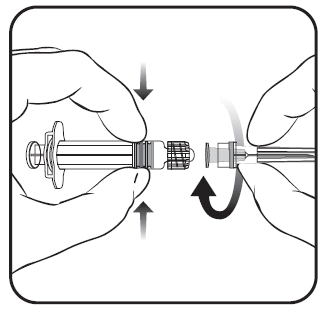 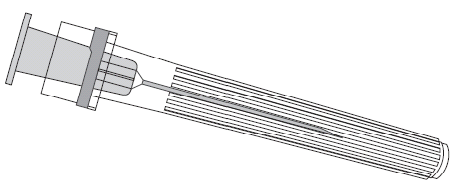 Σύριγγα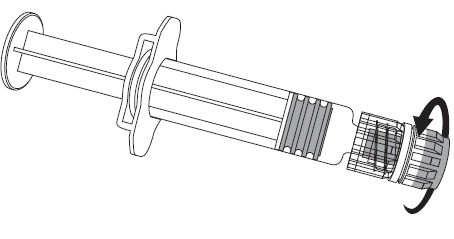 1.	Κρατώντας τον κύλινδρο της σύριγγας στο ένα χέρι (αποφύγετε να κρατάτε το έμβολο της σύριγγας), ξεβιδώστε το πώμα της σύριγγας στρίβοντάς το με φορά αντίθετη από αυτή των δεικτών του ρολογιού.2.	Για να τοποθετήσετε τη βελόνα στη σύριγγα, στρίψτε τη βελόνα κατά τη φορά των δεικτών του ρολογιού έως ότου τη νιώσετε να κλειδώνει. (βλέπε εικόνα)Αφαιρέστε το προστατευτικό κάλυμμα της βελόνας, το οποίο κατά περίπτωση ενδέχεται να είναι σχετικά άκαμπτο.Χορηγήστε το εμβόλιο.Κάθε αχρησιμοποίητο φαρμακευτικό προϊόν ή υπόλειμμα πρέπει να απορρίπτεται σύμφωνα με τις κατά τόπους ισχύουσες σχετικές διατάξεις.7.	Κάτοχος της αδείας κυκλοφορίαςGlaxoSmithKline Biologicals S.ARixensart, BelgiumΤοπικός αντιπρόσωπος στην ΕλλάδαGlaxoSmithKline α.ε.β.ε Λεωφ. Κηφισίας 266152 32 Χαλάνδρι8.	Αριθμός(οί) άδειας κυκλοφορίας9. 	ΗΜΕΡΟΜΗΝΙΑ ΠΡΩΤΗΣ ΕΓΚΡΙΣΗΣ / ΑΝΑΝΕΩΣΗΣ ΤΗΣ ΑΔΕΙΑΣΗμερομηνία πρώτης έγκρισης: 31-3-2015Ημερομηνία τελευταίας ανανέωσης: 10. 	Ημερομηνία Αναθεώρησης του ΚειμένουΕνήλικες ηλικίας 18 ετών και άνωFluarix TetraN=1.809Fluarix™1N=608 (95% διάστημα εμπιστοσύνης) (95% διάστημα εμπιστοσύνης)	A/H1N1201,1 (188,1, 215,1)218,4 (194,2, 245,6)	A/H3N2314,7 (296,8, 333,6)298,2 (268,4, 331,3)	B (Victoria)2404,6 (386,6, 423,4)393,8 (362,7, 427,6)	B (Yamagata)3601,8 (573,3, 631,6)386,6 (351,5, 425,3)Ποσοστό ορομετατροπής (95% διάστημα εμπιστοσύνης)Ποσοστό ορομετατροπής (95% διάστημα εμπιστοσύνης)	A/H1N177,5% (75,5, 79,4)77,2% (73,6, 80,5)	A/H3N271,5% (69,3, 73,5)65,8% (61,9, 69,6)	B (Victoria)58,1% (55,8, 60,4)55,4% (51,3, 59,4)	B (Yamagata)61,7% (59,5, 64,0)45,6% (41,6, 49,7)Παιδιά ηλικίας 3 έως 17 ετώνFluarix TetraN=791Fluarix™1N=818 (95% διάστημα εμπιστοσύνης) (95% διάστημα εμπιστοσύνης)	A/H1N1386,2 (357,3, 417,4)433,2 (401,0, 468,0)	A/H3N2228,8 (215,0, 243,4)227,3 (213,3, 242,3)	B (Victoria)2244,2 (227,5, 262,1)245,6 (229,2, 263,2)	B (Yamagata)3569,6 (533,6, 608,1)224,7 (207,9, 242,9)Ποσοστό ορομετατροπής (95% διάστημα εμπιστοσύνης)Ποσοστό ορομετατροπής (95% διάστημα εμπιστοσύνης)	A/H1N191,4% (89,2, 93,3)89,9% (87,6, 91,8)	A/H3N272,3% (69,0, 75,4)70,7% (67,4, 73,8)	B (Victoria)70,0% (66,7, 73,2)68,5% (65,2, 71,6)	B (Yamagata)72,5% (69,3, 75,6)37,0% (33,7, 40,5)Ποσοστά Προσβολής (n/N)1Αποτελεσματικότητα Εμβολίου (95% CI2)Αποτελεσματικότητα Εμβολίου (95% CI2)Αποτελεσματικότητα Εμβολίου (95% CI2)Nn%%LL3ULΑντιγονικά αντίστοιχη, επιβεβαιωμένη με καλλιέργεια Γρίπη 4Αντιγονικά αντίστοιχη, επιβεβαιωμένη με καλλιέργεια Γρίπη 4Αντιγονικά αντίστοιχη, επιβεβαιωμένη με καλλιέργεια Γρίπη 4Αντιγονικά αντίστοιχη, επιβεβαιωμένη με καλλιέργεια Γρίπη 4Αντιγονικά αντίστοιχη, επιβεβαιωμένη με καλλιέργεια Γρίπη 4Αντιγονικά αντίστοιχη, επιβεβαιωμένη με καλλιέργεια Γρίπη 4Αντιγονικά αντίστοιχη, επιβεβαιωμένη με καλλιέργεια Γρίπη 4Fluarix™5.103491,066,951,977,4Εικονικό Φάρμακο2.549742,9---Όλα τα επιβεβαιωμένα με καλλιέργεια περιστατικά Γρίπης (Αντιγονικά αντίστοιχα, Μη αντίστοιχα και Χωρίς τύπο)5Όλα τα επιβεβαιωμένα με καλλιέργεια περιστατικά Γρίπης (Αντιγονικά αντίστοιχα, Μη αντίστοιχα και Χωρίς τύπο)5Όλα τα επιβεβαιωμένα με καλλιέργεια περιστατικά Γρίπης (Αντιγονικά αντίστοιχα, Μη αντίστοιχα και Χωρίς τύπο)5Όλα τα επιβεβαιωμένα με καλλιέργεια περιστατικά Γρίπης (Αντιγονικά αντίστοιχα, Μη αντίστοιχα και Χωρίς τύπο)5Όλα τα επιβεβαιωμένα με καλλιέργεια περιστατικά Γρίπης (Αντιγονικά αντίστοιχα, Μη αντίστοιχα και Χωρίς τύπο)5Όλα τα επιβεβαιωμένα με καλλιέργεια περιστατικά Γρίπης (Αντιγονικά αντίστοιχα, Μη αντίστοιχα και Χωρίς τύπο)5Όλα τα επιβεβαιωμένα με καλλιέργεια περιστατικά Γρίπης (Αντιγονικά αντίστοιχα, Μη αντίστοιχα και Χωρίς τύπο)5Fluarix™5.103631,261,646,072,8Εικονικό Φάρμακο2.549823,2---Ενήλικες 18 έως 64 ετώνFluarix™1N=291 (95% διάστημα εμπιστοσύνης)	A/H1N1541,0 (451,0, 649,0)	A/H3N2133,2 (114,6, 154,7)	B (Victoria)242,8 (210,7, 279,7)Ποσοστό ορομετατροπής (95% διάστημα εμπιστοσύνης)	A/H1N176,3% (71,0, 81,1)	A/H3N273,9% (68,4, 78,8)	B (Victoria)85,2% (80,6, 89,1)